Section 3: Participation in 4‐H Activities/Events - continuedInclude training activities, workshops, clinics, field trips, and special club or program activities and events. Show where you participated and also indicate things learned. Do not include competitive events.PILOT 000-01R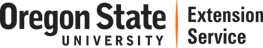 4‐H Youth DevelopmentYearKind of ActivityThings LearnedLocal/ClubCountyRegionalStateNationalInternational